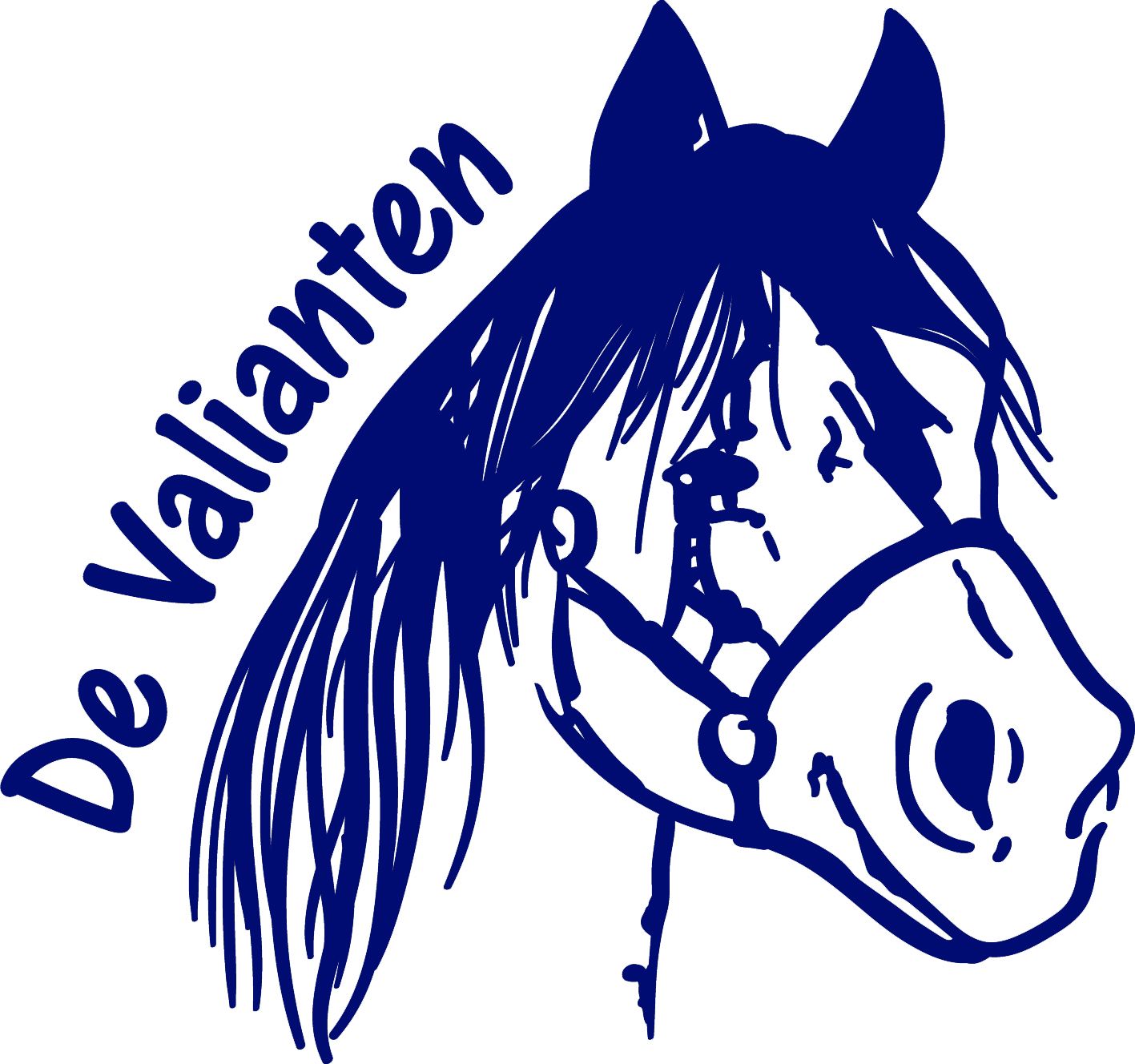 UITSLAG 27-05-2023 19:23:03Wedstrijd bij de Valianten op nieuwe eb- en vloedbodemBedankt voor jullie deelname. 9 en 10 september hebben we weer een dressuurwedstrijd.Dressuur klasse B SELEKTIERing 1Datum: 27-05-2023Aanvang: 09:00klasse B Cat. P proef 18(15 combinaties)UITSLAG 27-05-2023 19:26:02Wedstrijd bij de Valianten op nieuwe eb- en vloedbodemDressuur klasse L1 SELEKTIERing 1Datum: 27-05-2023Aanvang: 11:08klasse L1 Cat. P proef 22(15 combinaties)UITSLAG 27-05-2023 19:26:58Wedstrijd bij de Valianten op nieuwe eb- en vloedbodemDressuur, klasse L2 SELEKTIERing 2Datum: 27-05-2023Aanvang: 09:00klasse L2 Cat. P proef 26(18 combinaties)UITSLAG 27-05-2023 19:27:36Wedstrijd bij de Valianten op nieuwe eb- en vloedbodemDressuur, klasse M1 SELEKTIERing 1Datum: 27-05-2023Aanvang: 13:30klasse M1 Cat. P proef 30(14 combinaties)UITSLAG 27-05-2023 19:28:18Wedstrijd bij de Valianten op nieuwe eb- en vloedbodemDressuur klasse M2 SELEKTIERing 1Datum: 27-05-2023Aanvang: 15:45klasse M2 Cat. P proef 34(10 combinaties)UITSLAG 27-05-2023 19:29:46Wedstrijd bij de Valianten op nieuwe eb- en vloedbodemDressuur klasse Z1 SELEKTIERing 2Datum: 27-05-2023Aanvang: 12:00klasse Z1 Cat. P proef 38(14 combinaties)UITSLAG 27-05-2023 19:30:32Wedstrijd bij de Valianten op nieuwe eb- en vloedbodemDressuur klasse Z2 en ZZL in handicap SELEKTIERing 2Datum: 27-05-2023Aanvang: 14:53klasse Z2 Cat. P proef 42, klasse ZZL Cat. P proef 46(15 combinaties)RangRuiterPaardKl.ptn.CHxq1xq21Jenny Krom (sel)Nairobi RoB418210 (1)208 (2)13142Vera Boleij (sel)Et-toiB407,5198 (3)209,5 (1)1414,53Bo Thijssen (sel)Ocean S ElevenB399,5192 (8)207,5 (3)12,5144Kees Adriaensen (sel)Kavinia ZB397,5199 (2)198,5 (4)13145Nina Peters (sel)RS BurberryB395,5197 (6)198,5 (5)14146Juul Mustert (sel)Be CoolB394197 (7)197 (6)12,513,57Joy Thijssen (sel)Oblivion TSB389,5198 (5)191,5 (8)12,5148Marion Kluijtmans (sel)Nathan Vd DebbehoeveB379,5198 (4)181,5 (10)13139Lynn van der RijtOrienta De LuxeB377,5185 (12)192,5 (7)11,512,510Femke HullemanOrlandoB371,5185 (13)186,5 (9)121311Dirkje Weerepas (sel)NeroB369191 (9)178 (12)11,51312Mara VullersOnly DiamondsB368188 (11)180 (11)11,51313Hilde HendriksNewtonB366190 (10)176 (15)10,51314Eef Jongkind (sel)LennoxB353176 (14)177 (14)10,511,515Luna EngelenLola VDHB352,5175 (15)177,5 (13)1212RangRuiterPaardKl.ptn.CHxq1xq21Maartje Te Braak (sel)OzzabarinaL1419,5213 (1)206,5 (6)1414,52Femke van Rooij (sel)Cornelis OprechtL1417207 (3)210 (3)1415,53Johan Verkuylen (sel)Opaal VL1416,5208 (2)208,5 (4)1414,54Esma Gougou (sel)Light my FireL1415195 (6)220 (1)14,5155Sophy DortmansOkwaL1412198 (4)214 (2)14,514,56Ieke van Nistelrooij (sel)NoxL1404197 (5)207 (5)1314,57Danielle Visser - Van den Berk (sel)OililyL1394,5191 (9)203,5 (8)12,5148Indy Kastelijn (sel)Not For SaleL1389,5189 (10)200,5 (9)13149Noah Van den Hout (sel)HurricaneL1385181 (12)204 (7)121310Michelle CornelissenKatyL1382,5194 (7)188,5 (10)1213,511Marjolein De Kort (sel)ObsessionL1376,5193 (8)183,5 (14)1213,512Emily GerritsImpressive LvLL1375,5188 (11)187,5 (11)12,513,513Zinzi Van den BoogaardMagic MachoL1366180 (13)186 (12)1213,514Nicole Korsten (sel)MironiqueL1353168 (15)185 (13)12,51315Yolanda KapteijnsLorendaL1347,5176 (14)171,5 (15)11,512RangRuiterPaardKl.ptn.CHxq1xq21Jenny Krom (sel)MaistroL2420211,5 (2)208,5 (2)1414,52Anouk DarisEngelen parket NavaileyL2418,5215 (1)203,5 (5)13,5143Britt KoningsNext Level GL2418208,5 (5)209,5 (1)13,5144Quincy van Zoggel (sel)NanetteL2417,5210,5 (4)207 (3)1414,55Lotte Somers (sel)Nespresso VanillaL2415,5211,5 (3)204 (4)14146Romee Van Gaal (sel)Masterpiece MBL2400201 (7)199 (7)1313,57Lise Michels (sel)KateL2398,5198,5 (10)200 (6)13,5148Michelle Westerdijk (sel)OakleyL2393199,5 (9)193,5 (8)12,513,59Emma Boes (sel)LenteL2388202,5 (6)185,5 (13)12,513,510Kim MartensLupinovL2385199,5 (8)185,5 (12)13,513,511Femke van Rooij (sel)AnVaRo's BlissL2381,5196 (12)185,5 (14)12,513,512Lianne Verbakel (sel)Nova BoraL2381196,5 (11)184,5 (16)12,51313Floor van der Bruggen (sel)Kantje's KurtL2380,5192 (13)188,5 (9)1213,514Gitty ZeegersNEXT GENERATIONL2375,5188 (14)187,5 (10)1213,515Linda Godschalk (sel)AmalL2374187 (16)187 (11)121316Dennis van ErpNiranzaL2372186,5 (17)185,5 (15)12,51317Martine Verwijst (sel)Look At Me SL2368186 (18)182 (17)11,512,518Rachel van WieringenHopeL2367187 (15)180 (18)12,513RangRuiterPaardKl.prc.CHxq1xq21Marieke Siertsema (sel)Royal RicciM168,667206 (2)206 (1)67,50072,5002Michelle Westerdijk (sel)Nola MaraM167,750201,5 (3)205 (2)67,50070,0003Jenny Zwetsloot (sel)NashvilleM167,083207 (1)195,5 (3)70,00072,5004Romy Van de Borne (sel)Kadance SHDM162,833190,5 (4)186,5 (6)57,50067,5005Daphne Van VenrooijGitaM162,333181 (7)193 (4)60,00067,5006Marloes Schepens - De Haas (sel)IkoonM161,500184,5 (5)184,5 (8)62,50067,5007Linda van Herpen (sel)KenityM160,250173 (9)188,5 (5)57,50065,0008Lieke De Bresser (sel)Latino Prince HsM159,500170,5 (10)186,5 (7)52,50055,0009Marly Verbakel (sel)Coconut GirlM159,417176 (8)180,5 (9)60,00057,50010Fleur JansenNeymar HM159,250183 (6)172,5 (11)57,50052,50011Britt NeesElmoM157,250168 (11)175,5 (10)55,00062,50012Conny Brederoo (sel)Carlos SantanaM156,083164,5 (13)172 (12)57,50057,50013Lynne van Erp (sel)NareshM154,167165 (12)160 (13)50,00042,500xBibi Geurts van Kessel (sel)MarinoM1VrijwRangRuiterPaardKl.prc.CHxq1xq21Franka Van den TillaartDon Lucas VDTM265,417197,5 (1)195 (3)65,00070,0002Imke Maas (sel)Oeuvre van het GenelaarM265,083194 (2)196,5 (2)65,00070,0003Pien Van Doorn (sel)May DeseoM264,917192,5 (4)197 (1)65,00070,0004Inge HeesakkersHudsonM264,333193 (3)193 (4)62,50065,0005Robin Van Esdonk (sel)Nutrivet's Wild DanceM260,167174 (5)187 (7)60,00062,5006Nicolette Verlaan (sel)Beauty QueenM259,917171 (7)188,5 (6)57,50062,5007Rebecca Boeijen (sel)Midnight Dream VEM259,667173,5 (6)184,5 (8)65,00067,5008Lieke Blokx (sel)MarabellaM259,667167,5 (9)190,5 (5)57,50060,0009Lotte de Jong - Van den HeuvelKasadaM258,333169,5 (8)180,5 (9)60,00067,50010Conny Brederoo (sel)Carlos SantanaM255,750165 (10)169,5 (10)57,50057,500RangRuiterPaardKl.prc.CHxq1xq21Lisa Van den Heuvel (sel)Midnight VeZ169,786248 (1)240,5 (1)72,50077,5002Judith Boerstal - van de Lockand (sel)TaraZ163,857224 (2)223 (2)65,00067,5003Ingrid WijdevenMikanoryZ163,071220,5 (4)221 (4)60,00067,5004Monique Van de Sande - BeerJillzZ162,500221 (3)216,5 (6)60,00067,5005Renee Van OortMarviolaZ162,214218 (5)217,5 (5)60,00065,0006Sadie Ervin (sel)Jeanne D'ArcZ161,286208 (8)221 (3)60,00065,0007Kim Jonkergouw (sel)HelvetiaZ160,571210,5 (6)213,5 (8)60,00065,0008Nelleke KrolMiss MagicZ160,071209,5 (7)211 (9)62,50067,5009Edwin Hoogsteder (sel)Gauttier pZ159,929203 (11)216,5 (7)60,00062,50010Myrlon Van RavensteijnLabella VEZ158,643206,5 (9)204 (12)60,00060,00011Dena Lammers (sel)GapstarZ158,143202,5 (12)204,5 (11)52,50065,00012Elja Van Doorn (sel)Lipton DZ158,000206,5 (10)199,5 (14)55,00060,00013Daphne LoeffenIniesta VZ157,643195 (13)208,5 (10)57,50065,00014Mellanie RobbenKacharelZ156,857194,5 (14)203,5 (13)52,50055,000RangRuiterPaardKl.prc.CHxq1xq21Femke VoetKoraal WZZL68,643238,5 (1)242 (1)70,00075,0002Lynne van Erp (sel)LafanoryZ267,429233 (2)239 (2)75,00075,0003Wenda WeltenL.JamesZZL65,643229 (4)230,5 (3)65,00070,0004Romy Peijen (sel)Kazz RZZL64,429230,5 (3)220,5 (6)60,00065,0005Jessica LeendersMajesteit Van De StokhorstZ264,143228,5 (5)220,5 (5)65,00070,0006Robin Driessen (sel)MerlotZ263,286216,5 (8)226,5 (4)65,00065,0007Nicole KimenaiErosZZL62,429217 (7)220 (7)62,50065,0008Bibi Geurts van Kessel (sel)Justus SZ262,214220,5 (6)215 (9)65,00065,0009Iris HooymansHilfigerZ261,143211,5 (9)216,5 (8)52,50062,50010Michelle Bakx (sel)Golden tulipZ259,571206,5 (12)210,5 (10)60,00062,50011Anne HeeschJamaica OZ259,357208 (11)207,5 (12)60,00062,50012Nicole KimenaiKingstarZ259,214209,5 (10)205 (13)60,00060,00013Sabine Van AmerongenSamoeraiZZL58,357199 (14)209,5 (11)57,50070,00014Mandy BankersAllureZZL57,786205,5 (13)199 (14)57,50067,500xMelanie van Vijfeijken (sel)HelenaZZLVrijw